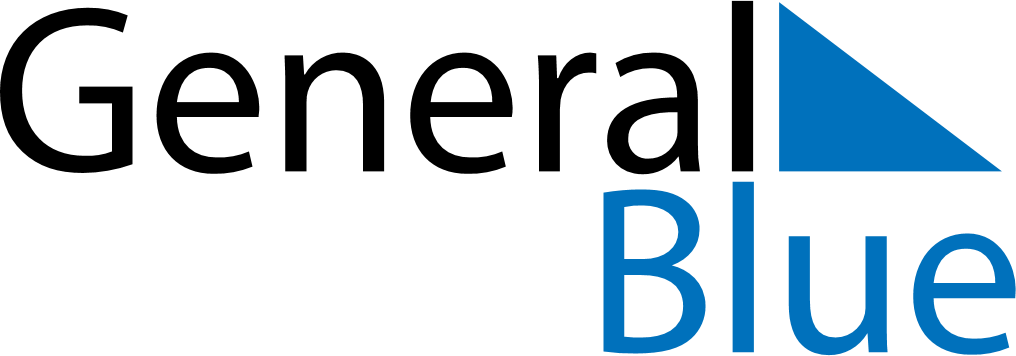 June 2023June 2023June 2023Cabo VerdeCabo VerdeMONTUEWEDTHUFRISATSUN1234Children’s Day56789101112131415161718192021222324252627282930